DefinitionExamples of ‘lead in’ wordsData collectionApproaches to develop performanceRecord, monitor and evaluation of perf developmentDescribe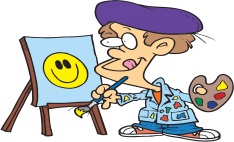 Give the main, important features of somethingThere were …parts, lines, rows, sections, criteriaIt had 10 rows with relevant criteria from a model listed.I started by running for 20 mins around the track which was marked out at 50 m intervalsThe diary had headings including ‘content of training session, date and time of session and a column to record feelings during the training sessionExplain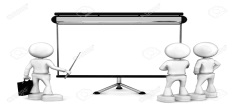 Gives reasons why you did something, why you chose a method or approach…because….….so that…..….in order to…...to make sure that....I was able to…The rows related to the stroke I was trying to develop so that I had to compare my own execution of the stroke to the MPThis let me to keep an easy count of the distance I was covering each lap to make sure that at the end my calculations were more likely to be accurate.  This was a detailed record of  exactly what I did and when, and how I felt so that I could go back and check progress or make sure I was building on each previous training sessionAnalyse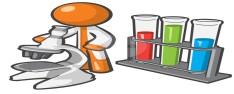 Break something down into component parts and establish if there are connections between the parts…this shows……this demonstrates..…This results in……this meant….…this allows for..The method meant I could organise my training according to where the crosses  indicated my greatest weakness The track being laid out this way meant I could set short little targets to achieve as I ran and did not give in or stop too easily when I began to feel the first signs of tirednessThe diary system allowed me to get into a good routine of recording important information continually as I went along about all the important aspects of the training sessionsEvaluate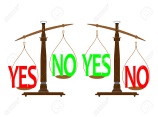 Give a rating or value of the success or otherwise of a method or approach …there was an improvement in ……Results show ….…Method more useful because…The method was useful because it was easy to organise which let me maximise the time for training and not set ting it all up.This approach helped my stamina improve and the results from my GOS show my performance in being able to last the full game marking my opponent even in the dying stages.  By being able to write down and not just use my memory I am able to see that by gradually and safely making my training more demanding  my performance had improved significantly.  